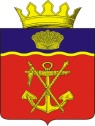 АДМИНИСТРАЦИЯКАЛАЧЁВСКОГО МУНИЦИПАЛЬНОГО РАЙОНА                       ВОЛГОГРАДСКОЙ ОБЛАСТИ			 П О С Т А Н О В Л Е Н И Еот 05.09. 2019 г.						 № 827Об утверждении перечней видов обязательных работ и объектов для отбывания лицами административного наказания в виде обязательных работ на территории Калачевского муниципального района Волгоградской областиВ соответствии с Федеральным законом от 06.10.2003 № 131-ФЗ «Об общих принципах организации местного самоуправления в Российской Федерации», Федеральным законом от 02.10.2007 № 229-ФЗ «Об исполнительном производстве», постановляю:1. Утвердить:1.1. Перечень видов обязательных работ для отбывания лицами административного наказания в виде обязательных работ на территории Калачевского муниципального района согласно приложению № 1.1.2. Перечень объектов, определенных для отбывания лицами административного наказания в виде обязательных работ, на территории Калачевского муниципального района согласно приложению № 2.2. Настоящее постановление подлежит  официальному опубликованию.3. Контроль  исполнения настоящего постановления оставляю за собой.Глава Калачёвского муниципального района                                                                    П.Н. ХаритоненкоПриложение № 1к постановлениюадминистрации Калачевскогомуниципального районаот 05.09.2019 № 827ПЕРЕЧЕНЬВИДОВ ОБЯЗАТЕЛЬНЫХ РАБОТ ДЛЯ ОТБЫВАНИЯ ЛИЦАМИ АДМИНИСТРАТИВНОГО НАКАЗАНИЯ В ВИДЕ ОБЯЗАТЕЛЬНЫХРАБОТ НА ТЕРРИТОРИИ КАЛАЧЕВСКОГО МУНИЦИПАЛЬНОГО РАЙОНА1.   Благоустройство:   очистка  территории  от  мусора,  снега,  гололеда,  озеленение,  земляные  работы  и т.д.;2.   Эксплуатация  жилищно-коммунального  хозяйства:  уборка  придомовых  территорий,  чердачных  и  подвальных  помещений,  ремонт  систем  водоснабжения,  канализации  и  иных  объектов  коммунального  хозяйства,  уборка  подъездов(лестниц,  проемов  площадок);3. Ремонтно-строительные  работы  на  дорогах  и  других  объектах  внешнего  благоустройства,  не  требующие  профессиональной  подготовки,  специальных  знаний  и  навыков,  имеющие  социально  полезную  направленность;4.  Погрузочно-разгрузочные  работы,  подсобные  работы  при  прокладке  и  ремонте  водопроводных  и  канализационных  коммуникаций;5. Выполнение  неквалифицированных  общественно-полезных  работ  в  учреждениях  муниципального  образования;6.  Поддержание  санитарного  состояния  мемориалов,  обелисков  и  памятников  военной  истории,  кладбищ  и  захоронений;7.  Иные  общедоступные  виды  трудовой  деятельности,  не  требующие  профессиональной  подготовки,  специальных  знаний  и  навыков,  имеющие  социально  полезную  направленность.Приложение № 2к постановлениюадминистрации Калачевскогомуниципального районаот 05.09.2019 № 827ПЕРЕЧЕНЬОБЪЕКТОВ, ОПРЕДЕЛЕННЫХ ДЛЯ ОТБЫВАНИЯ ЛИЦАМИ АДМИНИСТРАТИВНОГОНАКАЗАНИЯ В ВИДЕ ОБЯЗАТЕЛЬНЫХ РАБОТ, НА ТЕРРИТОРИИКАЛАЧЕВСКОГО МУНИЦИПАЛЬНОГО РАЙОНАNп/пНаименование организации1территория Калачевского городского поселения1.1 Калачевский районный отдел судебных приставов УФССП по Волгоградской области1.2МБУ «Благоустройство»1.3МБУ «Дорожник»